                                                                                                   Aprobatprin Hotărîrea Guvernului  nr.866/2018pentru dobîndirea de animale care nu constituie obiecte ale vînatului şi pescuituluiSeria 003			Numărul 000/0000	Director                                                                     _______________                                                                                                                                                                              (Semnătura)MINISTERUL AGRICULTURII,DEZVOLTĂRII REGIONALEȘI MEDIULUIAL  REPUBLICII MOLDOVAAGENŢIA DE MEDIU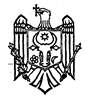 MINISTRY OF AGRICULTURE, REGIONAL DEVELOPMENT AND ENVIRONMENT OF THE REPUBLIC OF MOLDOVAENVIRONMENTAL AGENCYBeneficiar_______________________________________________________Adresa  _______________________________________________________Înregistrat IDNO/IDNP _______________________________________________________Genul de activitate                _______________________________________________________Locula ctivităii_______________________________________________________Condiţii  speciale:                 1. _____________________________________________________2._____________________________________________________3. _____________________________________________________4. _____________________________________________________5. _____________________________________________________Eliberată                                        data/luna/anulTermenul de valabilitate             data/luna/anul – data/luna/anulEliberată                                        data/luna/anulTermenul de valabilitate             data/luna/anul – data/luna/anul